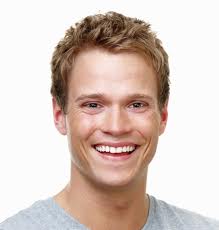 This is JakeJake is rude to people.Jake hates animals.Jake swears a lot.Jake tells lies.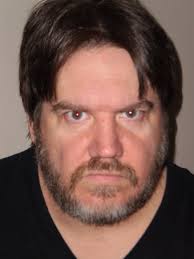 THIS IS JOHNJohn is kind.John looks after his mum.John is caring.John always tells the truth.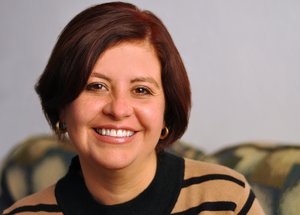 THIS IS MARYMary is always happy.Mary has lots of friends.Mary is kind.Mary always tried her best.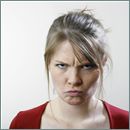 THIS IS HAYLEYHayley calls people horrible names.Hayley pushes people out of her way.Hayley won’t share her things with anyone.Haley is a bully.Who would you have as your friend and why?